營利事業在中華民國境內僅從事準備或輔助性質之活動於自由港區從事貨物之採購、輸入、儲存或運送計畫書Proposal of profit-seeking enterprises which engage only in preparatory or auxiliary business activities within the territory of the Republic of China (ROC), and conduct procurement, importation, storage, or delivery of goods within the Free Trade Zone (FTZ)基本資料 Basic information營利事業 Profit-seeking enterprise委託自由港區事業 Authorize FTZ enterprise申請免徵期間 Period of exemption application會計年度 Accounting year營利事業在中華民國境內從事之營業活動（包括執行之功能、承擔之  風險及使用之資產）之說明Note of business activities (including function performed, risk assumed and assets used) conducted by profit-seeking enterprise within the territory of the ROC主要營業活動之描述 Description of major activities營利事業之主要營業活動(包括在中華民國境內、外) 
Major activities of profit-seeking enterprises (including within and outside of the territory of the ROC)在中華民國境內從事之營業活動(區分自由港區內、外) 
Business activities engaged in within the territory of the ROC ( distinguished as within the FTZ and outside the FTZ)自由港區內 Within the FTZ：自由港區外 Outside the FTZ：功能、風險及使用資產分析 Function, risk and asset using analysis功能分析 Analysis of functions風險分析 Analysis of risks使用資產分析 Analysis of assets used營利事業在境內、外交易流程之說明Explanation of profit-seeking enterprise’s transaction process within or outside the territory of the ROC交易流程圖 Diagram of the transaction process【範例 Paradigm 】交易 1 Transaction 1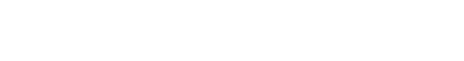 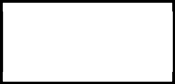 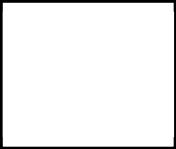 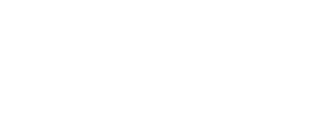 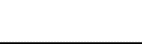 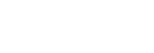 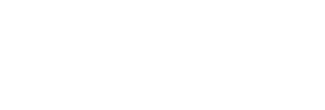 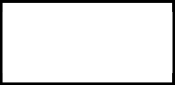 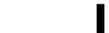 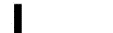 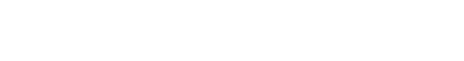 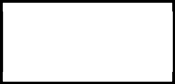 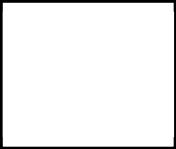 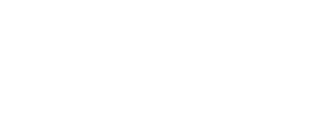 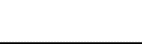 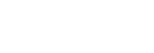 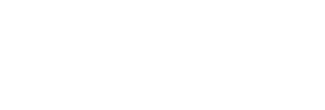 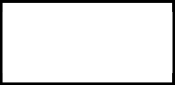 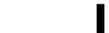 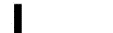 【範例 Paradigm】交易 2 Transaction 2甲公司                3.銷售貨物 C、貨物 D境外 境內2.委託加工1.輸入貨物 C、貨物 D
受託加工委託自由港區物流業乙公司Delegate logistics Company C in FTZ
	3.運送貨物 C、貨物 D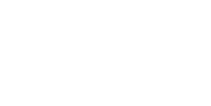 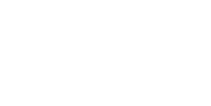 在中華民國境內從事之營業活動，就其境內、外整體營業活動而言非屬核心、必要及重要活動之說明
Explanation of engaging in business activities within the territory of the ROC which are not core, essential and important activities in the view of overall domestic and overseas activities.營利事業在中華民國境內(包含自由港區內、外)、境外交易流程及執行功能之說明
Explanation of profit-seeking enterprise’s transaction process and function performing within (including inside or outside the FTZ) or outside the territory of the ROC
【範例 Example】免稅貨物(原料、物料、半製品、製成品或商品等)之說明
Explanation of tax exemption goods (raw materials, supplies, semi-finished goods, finished goods or commodities)免稅貨物預計○○○年度進儲情形
Expected situation of tax exemption goods’ importation and storage in year ○○○進儲免稅貨物
Tax exemption goods’ importation and storage進儲免稅貨物來源 Source of tax exemption goods免稅貨物預計○○○年度銷售情形
Expected sales situation of tax exemption goods in year ○○○銷售免稅貨物 Sales of tax exemption goods銷售免稅貨物對象 Tax exemption goods sold to同時銷售免稅及應稅貨物者，其相關之成本、費用或損失，是否可直接合理明確歸屬之說明
Explanation of reasonable and precise allocation on related costs, expenses or losses from who sells taxable and tax exemption goods simultaneously簽證會計師 Certified Public Accountant：	(蓋章 Signature)名稱 Name國籍 
Nationality 設立日期
 Date of establishment公司地址Company address負責人(董事長)Person in charge(Chairman of the Board)資本總額 （幣別 currency）Authorized capital總	經	理General manager年營業額（幣別 currency）
Annual revenue員 工 人 數Number of employees營 業 項 目Line of business□有固定營業場所 Fixed place of business名稱 Name：統一編號 Tax ID number：地址 Address：□有固定營業場所 Fixed place of business名稱 Name：統一編號 Tax ID number：地址 Address：□有固定營業場所 Fixed place of business名稱 Name：統一編號 Tax ID number：地址 Address：在中華民國□有營業代理人 Business agent名稱 Name：統一編號 Tax ID number：地址 Address：□有營業代理人 Business agent名稱 Name：統一編號 Tax ID number：地址 Address：□有營業代理人 Business agent名稱 Name：統一編號 Tax ID number：地址 Address：境內設立固□有營業代理人 Business agent名稱 Name：統一編號 Tax ID number：地址 Address：□有營業代理人 Business agent名稱 Name：統一編號 Tax ID number：地址 Address：□有營業代理人 Business agent名稱 Name：統一編號 Tax ID number：地址 Address：定營業場所□有營業代理人 Business agent名稱 Name：統一編號 Tax ID number：地址 Address：□有營業代理人 Business agent名稱 Name：統一編號 Tax ID number：地址 Address：□有營業代理人 Business agent名稱 Name：統一編號 Tax ID number：地址 Address：或營業代理□有營業代理人 Business agent名稱 Name：統一編號 Tax ID number：地址 Address：□有營業代理人 Business agent名稱 Name：統一編號 Tax ID number：地址 Address：□有營業代理人 Business agent名稱 Name：統一編號 Tax ID number：地址 Address：或營業代理□委託在中華民國境內居住之個人或有固定營業場所之營利事業為代理人，代理申報納稅(無固定營業場所及營業代理人請填寫本項) Authorizing individuals who reside within the territory of the ROC or profit-seeking enterprise with fixed place of business as agents to tax filing (if there is no fixed place of business and business agent, please fill in this column)
名稱 Name：統一編號 Tax ID number：地址 Address：□委託在中華民國境內居住之個人或有固定營業場所之營利事業為代理人，代理申報納稅(無固定營業場所及營業代理人請填寫本項) Authorizing individuals who reside within the territory of the ROC or profit-seeking enterprise with fixed place of business as agents to tax filing (if there is no fixed place of business and business agent, please fill in this column)
名稱 Name：統一編號 Tax ID number：地址 Address：□委託在中華民國境內居住之個人或有固定營業場所之營利事業為代理人，代理申報納稅(無固定營業場所及營業代理人請填寫本項) Authorizing individuals who reside within the territory of the ROC or profit-seeking enterprise with fixed place of business as agents to tax filing (if there is no fixed place of business and business agent, please fill in this column)
名稱 Name：統一編號 Tax ID number：地址 Address：人之情形Situations of establishing fixed place of business or business agent within the territory of the ROC□委託在中華民國境內居住之個人或有固定營業場所之營利事業為代理人，代理申報納稅(無固定營業場所及營業代理人請填寫本項) Authorizing individuals who reside within the territory of the ROC or profit-seeking enterprise with fixed place of business as agents to tax filing (if there is no fixed place of business and business agent, please fill in this column)
名稱 Name：統一編號 Tax ID number：地址 Address：□委託在中華民國境內居住之個人或有固定營業場所之營利事業為代理人，代理申報納稅(無固定營業場所及營業代理人請填寫本項) Authorizing individuals who reside within the territory of the ROC or profit-seeking enterprise with fixed place of business as agents to tax filing (if there is no fixed place of business and business agent, please fill in this column)
名稱 Name：統一編號 Tax ID number：地址 Address：□委託在中華民國境內居住之個人或有固定營業場所之營利事業為代理人，代理申報納稅(無固定營業場所及營業代理人請填寫本項) Authorizing individuals who reside within the territory of the ROC or profit-seeking enterprise with fixed place of business as agents to tax filing (if there is no fixed place of business and business agent, please fill in this column)
名稱 Name：統一編號 Tax ID number：地址 Address：自由港區事業名稱Name of FTZ enterprise合約期間Period of contract
__年(Y)__月(M)__日(D)-_年(Y)__月(M)__日(D)免徵期間Period of exemption__年(Y)__月(M)__日(D)-_年(Y)__月(M)__日(D)□曆年制 Calendar year□曆年制 Calendar year□非曆年制 Non-calendar year月制 Monthly basis功能分析Analysis of functions
研究發展R&D
產品設計Product Design採購Procurement
製造加工裝配測試Manufacturing and Assembling Test
行銷配銷廣告Marketing/Distribution/Advertising倉儲Warehousing銷售Sales
運送Transportation
產品服務After-sale Service
訓練人員管理服務Training and personnel Management Service
信用收款Credit and Collection
管理財務法律服務Management, Finance and Legal Services
其他功能Other functions全部Overall境內Domestic境外Overseas註：填寫○：執行主要功能；△：執行部分功能；×：未執行功能。「全部」列，請填境內外整體營業活動所執行之功能。Note: Fill in ○: for carrying out major functions; △: for carrying out part of the functions; ×: for none.In the “Overall” row, please fill in the functions carried out by the overall domestic and overseas business activities.註：填寫○：執行主要功能；△：執行部分功能；×：未執行功能。「全部」列，請填境內外整體營業活動所執行之功能。Note: Fill in ○: for carrying out major functions; △: for carrying out part of the functions; ×: for none.In the “Overall” row, please fill in the functions carried out by the overall domestic and overseas business activities.註：填寫○：執行主要功能；△：執行部分功能；×：未執行功能。「全部」列，請填境內外整體營業活動所執行之功能。Note: Fill in ○: for carrying out major functions; △: for carrying out part of the functions; ×: for none.In the “Overall” row, please fill in the functions carried out by the overall domestic and overseas business activities.註：填寫○：執行主要功能；△：執行部分功能；×：未執行功能。「全部」列，請填境內外整體營業活動所執行之功能。Note: Fill in ○: for carrying out major functions; △: for carrying out part of the functions; ×: for none.In the “Overall” row, please fill in the functions carried out by the overall domestic and overseas business activities.註：填寫○：執行主要功能；△：執行部分功能；×：未執行功能。「全部」列，請填境內外整體營業活動所執行之功能。Note: Fill in ○: for carrying out major functions; △: for carrying out part of the functions; ×: for none.In the “Overall” row, please fill in the functions carried out by the overall domestic and overseas business activities.註：填寫○：執行主要功能；△：執行部分功能；×：未執行功能。「全部」列，請填境內外整體營業活動所執行之功能。Note: Fill in ○: for carrying out major functions; △: for carrying out part of the functions; ×: for none.In the “Overall” row, please fill in the functions carried out by the overall domestic and overseas business activities.註：填寫○：執行主要功能；△：執行部分功能；×：未執行功能。「全部」列，請填境內外整體營業活動所執行之功能。Note: Fill in ○: for carrying out major functions; △: for carrying out part of the functions; ×: for none.In the “Overall” row, please fill in the functions carried out by the overall domestic and overseas business activities.註：填寫○：執行主要功能；△：執行部分功能；×：未執行功能。「全部」列，請填境內外整體營業活動所執行之功能。Note: Fill in ○: for carrying out major functions; △: for carrying out part of the functions; ×: for none.In the “Overall” row, please fill in the functions carried out by the overall domestic and overseas business activities.註：填寫○：執行主要功能；△：執行部分功能；×：未執行功能。「全部」列，請填境內外整體營業活動所執行之功能。Note: Fill in ○: for carrying out major functions; △: for carrying out part of the functions; ×: for none.In the “Overall” row, please fill in the functions carried out by the overall domestic and overseas business activities.註：填寫○：執行主要功能；△：執行部分功能；×：未執行功能。「全部」列，請填境內外整體營業活動所執行之功能。Note: Fill in ○: for carrying out major functions; △: for carrying out part of the functions; ×: for none.In the “Overall” row, please fill in the functions carried out by the overall domestic and overseas business activities.註：填寫○：執行主要功能；△：執行部分功能；×：未執行功能。「全部」列，請填境內外整體營業活動所執行之功能。Note: Fill in ○: for carrying out major functions; △: for carrying out part of the functions; ×: for none.In the “Overall” row, please fill in the functions carried out by the overall domestic and overseas business activities.註：填寫○：執行主要功能；△：執行部分功能；×：未執行功能。「全部」列，請填境內外整體營業活動所執行之功能。Note: Fill in ○: for carrying out major functions; △: for carrying out part of the functions; ×: for none.In the “Overall” row, please fill in the functions carried out by the overall domestic and overseas business activities.註：填寫○：執行主要功能；△：執行部分功能；×：未執行功能。「全部」列，請填境內外整體營業活動所執行之功能。Note: Fill in ○: for carrying out major functions; △: for carrying out part of the functions; ×: for none.In the “Overall” row, please fill in the functions carried out by the overall domestic and overseas business activities.註：填寫○：執行主要功能；△：執行部分功能；×：未執行功能。「全部」列，請填境內外整體營業活動所執行之功能。Note: Fill in ○: for carrying out major functions; △: for carrying out part of the functions; ×: for none.In the “Overall” row, please fill in the functions carried out by the overall domestic and overseas business activities.風險分析Analysis of risks研究與發展活動之成敗風險R&D產業風險( 市 場 競爭)Market公司營運風險(採購、製造、行銷)Business risk (procurement, manufacture, sales)存貨風險Inventory產品責任風險Product quality and liability財務風險(貨幣、融資、租稅)Financial risk (foreign exchange, financing and tax)信用風險Credit全部Overall境內Domestic境外Overseas註：填寫○：承擔主要風險；△：承擔部分風險；×：承擔些微風險或未承擔風險「全部」列，請填境內外整體營業活動所承擔之風險。Note: Fill in ○: major; △: part; ×: none.In the “Overall” row, please fill in the risks from the overall domestic and overseas business activities.註：填寫○：承擔主要風險；△：承擔部分風險；×：承擔些微風險或未承擔風險「全部」列，請填境內外整體營業活動所承擔之風險。Note: Fill in ○: major; △: part; ×: none.In the “Overall” row, please fill in the risks from the overall domestic and overseas business activities.註：填寫○：承擔主要風險；△：承擔部分風險；×：承擔些微風險或未承擔風險「全部」列，請填境內外整體營業活動所承擔之風險。Note: Fill in ○: major; △: part; ×: none.In the “Overall” row, please fill in the risks from the overall domestic and overseas business activities.註：填寫○：承擔主要風險；△：承擔部分風險；×：承擔些微風險或未承擔風險「全部」列，請填境內外整體營業活動所承擔之風險。Note: Fill in ○: major; △: part; ×: none.In the “Overall” row, please fill in the risks from the overall domestic and overseas business activities.註：填寫○：承擔主要風險；△：承擔部分風險；×：承擔些微風險或未承擔風險「全部」列，請填境內外整體營業活動所承擔之風險。Note: Fill in ○: major; △: part; ×: none.In the “Overall” row, please fill in the risks from the overall domestic and overseas business activities.註：填寫○：承擔主要風險；△：承擔部分風險；×：承擔些微風險或未承擔風險「全部」列，請填境內外整體營業活動所承擔之風險。Note: Fill in ○: major; △: part; ×: none.In the “Overall” row, please fill in the risks from the overall domestic and overseas business activities.註：填寫○：承擔主要風險；△：承擔部分風險；×：承擔些微風險或未承擔風險「全部」列，請填境內外整體營業活動所承擔之風險。Note: Fill in ○: major; △: part; ×: none.In the “Overall” row, please fill in the risks from the overall domestic and overseas business activities.註：填寫○：承擔主要風險；△：承擔部分風險；×：承擔些微風險或未承擔風險「全部」列，請填境內外整體營業活動所承擔之風險。Note: Fill in ○: major; △: part; ×: none.In the “Overall” row, please fill in the risks from the overall domestic and overseas business activities.使用資產分析Analysis of assets used持有或管理智慧財產權Hold or manage intellectual property rights持有或管理其他資產Hold or manage other assets全部Overall境內Domestic境外Overseas註：填寫○：主要；△：部分；×：無「全部」列，請填境內外整體營業活動所使用之資產。Note: Fill in ○: major; △: part; ×: none.In the “Overall” row, please fill in the overall assets used for domestic and overseas business activities.註：填寫○：主要；△：部分；×：無「全部」列，請填境內外整體營業活動所使用之資產。Note: Fill in ○: major; △: part; ×: none.In the “Overall” row, please fill in the overall assets used for domestic and overseas business activities.註：填寫○：主要；△：部分；×：無「全部」列，請填境內外整體營業活動所使用之資產。Note: Fill in ○: major; △: part; ×: none.In the “Overall” row, please fill in the overall assets used for domestic and overseas business activities.交易Transaction貨品名稱Name of goods執行功能Function performing執行功能Function performing依自由貿易港區設置管理條例第 29 條第 1 項規定免稅？Whether tax exemption is according to paragraph 1 from Article 29 of Act for the Establishment and Management of Free Trade Zones?交易Transaction貨品名稱Name of goods境內Domestic境外Overseas依自由貿易港區設置管理條例第 29 條第 1 項規定免稅？Whether tax exemption is according to paragraph 1 from Article 29 of Act for the Establishment and Management of Free Trade Zones?交易 1Transaction
貨物 A貨物 BGoods
儲存運送

Storage & Shipping銷售

Sales
■免稅 Tax exemption □應稅 Taxable交易 2Transaction 
貨物 C貨物 DGoods
儲存運送、委託加工

Storage & Shipping, authorized processing
銷售
Sales
□免稅 Tax exemption■應稅 Taxable
貨物名稱(含 HS code）

Name of goods(including HS code)

單位
Unit
數量
QTY
金額(新臺幣百萬元)
=
Amount(in millions NTD)
百分比
Percentage(%)合計 Total合計 Total合計 Total100區域
Zone金額（新臺幣百萬元）
Amount  (in millions NTD)百分比
Percentage (%)境內地區
Domestic境外地區Overseas合計 Total100貨物名稱(含HS code）

Name of goods
(including HS code)單位Unit數量QTY銷售金額(新臺幣百萬元)
Amount(in millions NTD)百分比Percentage (%)合計 Total合計 Total合計 Total100區域Zone客戶名稱Name of client銷售金額（新臺幣百萬元）Sales amount(in millions NTD)百分比(%)Percentage (%)境內地區Domestic境外地區Overseas合計
Total合計
Total100□僅銷售免稅貨物，無同時銷售應稅貨物，免填本項說明。
If only tax exemption goods are sold, and no taxable goods are sold simultaneously, this explanation is exempted.□屬個別貨物申請證明函 Application for individual goods’ certification letter:同時銷售免稅及應稅貨物，並能明確計算銷售該貨物之所得，其是否可直接合理歸屬之說明如下：
Please explain if the simultaneous sales of taxable and tax exemption goods whose income can precisely be calculated, and explain whether the income can directly and reasonably be allocated:□說明 Explanation: